В целях реализации муниципальной программы «Развитие гражданского общества в Ленском районе», в соответствии с постановлением главы муниципального образования «Ленский район» от 24.12.2020 г. № 01-03-711/0 «Об утверждении порядка предоставления и распределения из бюджета муниципального образования «Ленский район» субсидий социально ориентированным некоммерческим организациям»:1.  Утвердить состав конкурсной комиссии по предоставлению и распределению субсидий социально ориентированным некоммерческим организациям из бюджета муниципального образования «Ленский район» согласно приложению к настоящему распоряжению.2. Признать утратившим силу распоряжение и.о главы от 02 апреля 2018 года № 01-04-368/8 «О создании конкурсной комиссии по предоставлению из бюджета муниципального образования «Ленский район» субсидий некоммерческим организациям».3. Главному специалисту управления делами (Иванская Е.С.) опубликовать настоящее распоряжение в средствах массовой информации и разместить на официальном сайте администрации муниципального образования «Ленский район».4. Контроль исполнения настоящего распоряжения возложить на заместителя главы по социальным вопросам Н.Н. Евстафьеву.Приложениек распоряжению главы от «___» ________ 2022 г.№ ___________________Состав конкурсной комиссии по предоставлению и распределению субсидий социально ориентированным некоммерческим организациям из бюджета муниципального образования «Ленский район»Муниципальное образование«ЛЕНСКИЙ РАЙОН»Республики Саха (Якутия)Муниципальное образование«ЛЕНСКИЙ РАЙОН»Республики Саха (Якутия)Муниципальное образование«ЛЕНСКИЙ РАЙОН»Республики Саха (Якутия)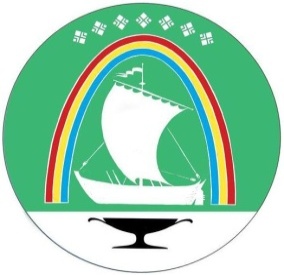 Саха Өрөспүүбүлүкэтин«ЛЕНСКЭЙ ОРОЙУОН» муниципальнайтэриллиитэСаха Өрөспүүбүлүкэтин«ЛЕНСКЭЙ ОРОЙУОН» муниципальнайтэриллиитэ     РАСПОРЯЖЕНИЕ     РАСПОРЯЖЕНИЕ     РАСПОРЯЖЕНИЕ                          Дьаhал                          Дьаhал                          Дьаhал                          Дьаhал                г. Ленск                г. Ленск                г. Ленск                             Ленскэй к                             Ленскэй к                             Ленскэй к                             Ленскэй кот «05» _марта__ 2022 года                        № ____01-04-385/2___                 от «05» _марта__ 2022 года                        № ____01-04-385/2___                 от «05» _марта__ 2022 года                        № ____01-04-385/2___                 от «05» _марта__ 2022 года                        № ____01-04-385/2___                 от «05» _марта__ 2022 года                        № ____01-04-385/2___                 от «05» _марта__ 2022 года                        № ____01-04-385/2___                 от «05» _марта__ 2022 года                        № ____01-04-385/2___                 Об утверждении состава конкурсной комиссии по предоставлению и распределению субсидий социально ориентированным некоммерческим организациям из бюджета муниципального образования «Ленский район» Об утверждении состава конкурсной комиссии по предоставлению и распределению субсидий социально ориентированным некоммерческим организациям из бюджета муниципального образования «Ленский район» Об утверждении состава конкурсной комиссии по предоставлению и распределению субсидий социально ориентированным некоммерческим организациям из бюджета муниципального образования «Ленский район» Об утверждении состава конкурсной комиссии по предоставлению и распределению субсидий социально ориентированным некоммерческим организациям из бюджета муниципального образования «Ленский район» ГлаваЖ.Ж. АбильмановАбильманов Жумарт Жакслыкович-  глава муниципального образования «Ленский район», председатель комиссии;Евстафьева Нина Николаевна- заместитель главы по социальным вопросам, заместитель председателя комиссии;Васильева Татьяна Васильевна- ведущий специалист МКУ «Комитет по молодежной и семейной политике», секретарь комиссии;Сидорова Александра Сергеевна-   председатель МКУ «Комитет по молодежной и семейной политике», член комиссии;Овчинникова Людмила Владимировна- депутат Районного Совета депутатов муниципального образования «Ленский район», член комиссии;Ильин Юрий Викторович- заместитель председателя общественного совета Ленского района РС(Я), член комиссии;Югансон Алексей Викторович-  депутат городского Совета депутатов муниципального образования «Город Ленск», член комиссии;Кондратьева Ольга Александровна-   главный специалист отдела бюджетной политики, анализа, отраслевого финансирования и межбюджетных отношений финансового управления муниципального образования «Ленский район», член комиссии;Чубенко Татьяна Александровна- ведущий специалист правового отдела муниципального образования «Ленский район», член комиссии.И.о. председателя МКУ «КМСП»                              Т.И. Великодная